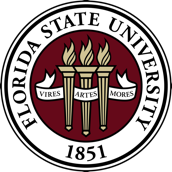 SEMI-ANNUAL EVALUATION: PhD STUDENTSIn accordance with program policy, all doctoral students will be evaluated twice-per-year. This form will be filled out by the student’s major professor.  After review by the core program faculty, one signed copy will be provided to the student, one copy to the DCT and one filed in the student’s official file. The major professor will develop and attach a remediation plan for any item in Part B rated “Official Concern.”Date Completed:Summary of Academic Progress:		   OVERALL PROGRESS						 Satisfactory	 UnsatisfactoryGrades Is a “B” average maintained?   Yes  No Any “C” or lower coursework to be retaken:      *Complete a remedial plan for each official concern noted above D. Scholarly EngagementStudents are expected to be engaged in at least 2 research or other scholarly activities each academic year. Student must conduct a minimum of 2 research/scholarly activities prior to preliminary exam, and disseminate a minimum of two research-related projects via professional publication or presentation over 2 semesters prior to preliminary exam. The student must serve as first author on one of these research projects (leading the project from conception of the idea to dissemination of the product). Student conducted a minimum of two research or other scholarly activities prior to preliminary examination.
 Student disseminated a minimum of two research or other scholarly activities via professional publication or presentation over 2 semesters prior to preliminary examination.  Student served as first author on at least one research project from conception to dissemination prior to the preliminary examination. E. Diversity EngagementStudents (prior to internship) are expected to attend at least one program-approved diversity initiative training and one diversity town hall meeting annually.   Student attended at least one program-approved diversity initiative training during the academic year (indicate either or both):	 Fall	 Spring Student attended at least one program-approved diversity town hall during the academic year (indicate either or both):	 Fall	 SpringPracticum/Outside ExperiencePracticum since the last Semi-Annual Evaluation:      yes      no If yes, list the name of the agency/site(s):       Outside Experience (paid or volunteer work involving the provision of human services psychological in nature) since the last evaluation:   yes        noIf yes, please list:      # of DIS credit hours to date:      	# of supervised research credit hours to date:      # of field practica to date:      		# of Field Practica Hours to date:       PROGRAM Competency Benchmarks DIRECTIONS: The following ratings are designed to assist the student in tracking their development across competencies important to becoming competent and ethical practitioners in the practice of health service psychology. Please select from the options:   1, 2, 3, 4, or N/O [no opportunity to observe] which most accurately reflects the student’s present level of competence.  No need to complete if student is on internship or has completed their internship.Comments          (Electronic Signatures are Acceptable): Major Professor Signature:      					Date:      Student Signature:      							Date:      Director of Training:      						Date:      Name: Semester/Year:   Major Professor: Cohort Entry Date [semester/year]:  EMPLID: FSU Email: Committee Members:   Sem/YearSem/YearQualifying ExaminationProgram of Study SignedPrelims       Research		      Clinical		      Oral       Research		      Clinical		      OralDissertation prospectusCleared for internship InternshipInternship site:      OfficialConcern*AcceptableOutstandingB.1. Clinical interventions (therapy, consultation) B.2. Assessment (testing and evaluation)B.3. Professional and ethical conductB.4. Personal Characteristics (maturity; ethics and integrity; responsibility, receptiveness to supervision; interpersonal effectiveness)B.5. Research and writing skills B.6. Timely Progress FallFallSpringSpringActivity (e.g., presenter at state conference)Involvement/progress (e.g., submitted IRB)Activity (e.g., presenter at state conference)Involvement/progress (e.g., submitted IRB)Unacceptable           1         Needs     Improvement              2     Acceptable              3     Outstanding               4   No Opportunity         to Observe              N/OBENCHMARKRATINGCOMMENTS (OPTIONAL)G1. Professional Values and Attitudes	G1A. Integrity - Honesty, personal responsibilityand adherence to professional values	G1B. Deportment – Communication and conduct is respectful, tactful and professionally appropriate	G1C. Accountability: Accepts responsibility for own actions	G1D. Concern for the Welfare of Others – Acts in ways to understand and safeguard the welfare of othersG2. Individual and Cultural Diversity - Awareness, sensitivity and skills in working professionally with diverse individuals and groups who represent various cultural, ethnic and/or personal backgroundsG3. Ethical & Legal Standards and Principles	G3A. Knowledge of Ethical, Legal and Professional Standards and Guidelines – including APA Ethical Principles and Code of Conduct and other relevant laws, statutes, rules and regulations	G3B. Ethical Conduct – demonstrates moral principles/ethical values in professional conduct/behaviorG4. Reflective Practice/Self-Assessment/Self-Care – Conducts self with personal and professional self-awareness and reflection; awareness of competencies; appropriate self-care/ “balance” and “harmony”	G4A. Participation in Supervision Process –Effectively participates in supervision; non-defensiveG5. Relationships – Relates effectively and meaningfully with clients, peers/colleagues, supervisors and other professionals	G5.A. Interpersonal Relations – Negotiates differences and handles conflict satisfactorily; provides effective feedback to others and receives feedback non-defensivelyG6. Scientific Knowledge and Methods – “Scientific mindedness” and “scientific foundation of professional practice”: Understands and respects research and values the “marriage” between research and practice, biological and cognitive-affective bases of behavior, and development across the lifespan.G7. Evidence-Based Practice  – Knowledge and application of evidence-based practice in assessment, case formulation, treatment planning, intervention, consultation, supervision, outcome assessment,  and other psychological procedures